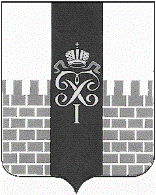 МЕСТНАЯ АДМИНИСТРАЦИЯ  МУНИЦИПАЛЬНОГО ОБРАЗОВАНИЯ  ГОРОД ПЕТЕРГОФ_____________________________________________________________________________П О С Т А Н О В Л Е Н И Е«30» июля 2019г.                                                                                                   № 103 О внесении изменений в Постановление местной администрации МО г. Петергоф«О местах размещения печатных агитационных материалов»Рассмотрев изменения в Постановление местной администрации МО г. Петергоф                                      «О местах размещения печатных агитационных материалов» от 22.07.2019 года № 96 (далее - Постановление):Внести изменения в приложение № 1 к Постановлению изложив его в редакции согласно приложению к настоящему постановлению. Опубликовать настоящее постановление в ближайшем номере  муниципальной газеты «Муниципальная перспектива», разместить на сайте муниципального образования город Петергоф и на информационном стенде    избирательной    комиссии    муниципального    образования  город Петергоф.Контроль за исполнением настоящего постановления оставляю за собой. И.О. Главы местной администрации муниципального образования город Петергоф                                                                                        Т.С.ЕгороваПриложение  к Постановлению № 103 от 30.07.2019г Перечень мест для размещения печатных агитационных материалов зарегистрированных кандидатов в депутаты Муниципального Совета внутригородского муниципального образования Санкт-Петербурга муниципального образования город Петергоф шестого созыва№ п/п№ ИУАдреса специальных мест для размещения агитационных материаловМногомандатный избирательный округ № 1Многомандатный избирательный округ № 1Многомандатный избирательный округ № 111681Информационный стенд по адресу: Аврова, 1121682Информационный стенд по адресу: Ропшинское ш., 1031683Информационный стенд по адресу: С-Петербургский пр., 241684Информационный стенд по адресу: Эрлеровский бульвар, 1251685Информационный стенд по адресу: Ул. Скороходовская, 3761686Информационный стенд по адресу: Ул. Самсониевская, 371703Информационный стенд по адресу: Ул. Парковая, 16Многомандатный избирательный округ № 2Многомандатный избирательный округ № 2Многомандатный избирательный округ № 281687Информационный стенд по адресу: Ул. Бр.Горкушенко, 591688Информационный стенд по адресу: Ул. Озерковая, 39101689Информационный стенд по адресу: Ул. Разводная, 29111690Информационный стенд по адресу: Ул. Озерковая, 51/1121691Информационный стенд по адресу: Бульвар Разведчика, 14/5Многомандатный избирательный округ № 3Многомандатный избирательный округ № 3Многомандатный избирательный округ № 3131692Информационный стенд по адресу: Заячий пр., 3141693Информационный стенд по адресу: Ул. Шахматова, 2/2151694Информационный стенд по адресу: Гостилицкое шоссе, 7161695Информационный стенд по адресу: Ул. Чебышевская, д. 6171696Информационный стенд по адресу: Ул. Ботаническая, 18Многомандатный избирательный округ № 4Многомандатный избирательный округ № 4Многомандатный избирательный округ № 4181697Информационный стенд по адресу: Ул. Шахматова, 14/1191698Информационный стенд по адресу:Ул. Шахматова, д. 12/2201699Информационный стенд по адресу: Собственный пр., 34/1211700Информационный стенд по адресу: Ул. Бобыльская дорога, 59221701Информационный стенд по адресу: Ул. Ботаническая, 68